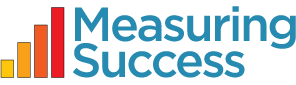 Measuring Success Measuring Success, LLC is a growing consulting firm dedicated to creating quantitative performance measurement tools to aid nonprofit managers and boards in enhancing their organizational effectiveness. We help non-profits shift from anecdotal to data-driven decision making through a combination of quantitative tools, analytics, benchmarking, and consultation training. We work primarily with schools, associations, community foundations, and faith-based community-building organizations. Measuring Success was started 10 years ago and grew out of work at the Harvard Business School, Kellogg Business School, and Harvard’s Kennedy School, as well as its founder’s experience at McKinsey & Company and as Director of Strategy for a national non-profit organization.Analyst Position Measuring Success seeks a talented Analyst to join our team. Our specialization in management consulting and data analysis for socially responsible organizations makes this a unique opportunity for the analytical mind looking to put their expertise to work in an energetic and committed environment. We seek Analysts who are proactive and looking for rapid job growth as they are able to take on more responsibilities.  We are seeking an individual who will build strong client relationships, enjoys business development across numerous smaller clients, has a commitment to thoughtful quantitative analysis, and is able to easily adapt to new situations. It is important that the candidate have excellent problem-solving and quantitative skills. Superb communication skills and ability to work with all levels of an organization are key.A typical project includes: Developing a logic model for the client Creating quantitative measurement tools (for example: financial models, fundraising analysis, customer surveys, tracking systems, participation tools) Supporting clients in data collection (via web, using our proprietary software) Analyzing data (familiarity with Excel modeling, cubes, and statistics preferred) Writing reports and presentations to support analysis (command of Power Point preferred) Making presentations to clients Working with clients to understand how to use data to inform decision making The Analyst is expected to have the following background: Business, economics, applied mathematics, or related undergraduate degree involving quantitative analysis Strong orientation toward detail and ability to work well under tight deadlines Strong command of MS Excel, Database programs, Powerpoint, and Web enterprise software Technology savvy Must be resourceful and creative in solving problems Passion for non-profit/social enterprise sector Experience presenting to clients, guiding clients through projects, explaining results of analyses Client management experience preferredThe position is for the Washington DC office. Only candidates who meet these expectations are encouraged to apply. The position offered is full time with significant opportunities to grow quickly in responsibility. Salary is commensurate with experience. Compensation is competitive with the non-profit consulting industry. Seeking candidates immediately! Send a resume and cover letter to: jobs@measuring-success.com  Subject line: Analyst Inquiry